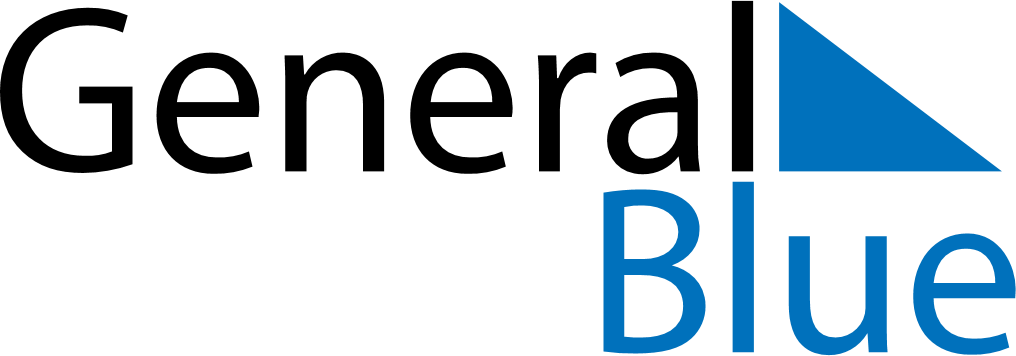 December 2024December 2024December 2024December 2024December 2024December 2024Barra do Garcas, Mato Grosso, BrazilBarra do Garcas, Mato Grosso, BrazilBarra do Garcas, Mato Grosso, BrazilBarra do Garcas, Mato Grosso, BrazilBarra do Garcas, Mato Grosso, BrazilBarra do Garcas, Mato Grosso, BrazilSunday Monday Tuesday Wednesday Thursday Friday Saturday 1 2 3 4 5 6 7 Sunrise: 4:48 AM Sunset: 5:48 PM Daylight: 12 hours and 59 minutes. Sunrise: 4:48 AM Sunset: 5:48 PM Daylight: 13 hours and 0 minutes. Sunrise: 4:48 AM Sunset: 5:49 PM Daylight: 13 hours and 0 minutes. Sunrise: 4:48 AM Sunset: 5:49 PM Daylight: 13 hours and 1 minute. Sunrise: 4:48 AM Sunset: 5:50 PM Daylight: 13 hours and 1 minute. Sunrise: 4:49 AM Sunset: 5:50 PM Daylight: 13 hours and 1 minute. Sunrise: 4:49 AM Sunset: 5:51 PM Daylight: 13 hours and 2 minutes. 8 9 10 11 12 13 14 Sunrise: 4:49 AM Sunset: 5:52 PM Daylight: 13 hours and 2 minutes. Sunrise: 4:50 AM Sunset: 5:52 PM Daylight: 13 hours and 2 minutes. Sunrise: 4:50 AM Sunset: 5:53 PM Daylight: 13 hours and 2 minutes. Sunrise: 4:50 AM Sunset: 5:53 PM Daylight: 13 hours and 3 minutes. Sunrise: 4:51 AM Sunset: 5:54 PM Daylight: 13 hours and 3 minutes. Sunrise: 4:51 AM Sunset: 5:54 PM Daylight: 13 hours and 3 minutes. Sunrise: 4:51 AM Sunset: 5:55 PM Daylight: 13 hours and 3 minutes. 15 16 17 18 19 20 21 Sunrise: 4:52 AM Sunset: 5:56 PM Daylight: 13 hours and 3 minutes. Sunrise: 4:52 AM Sunset: 5:56 PM Daylight: 13 hours and 4 minutes. Sunrise: 4:53 AM Sunset: 5:57 PM Daylight: 13 hours and 4 minutes. Sunrise: 4:53 AM Sunset: 5:57 PM Daylight: 13 hours and 4 minutes. Sunrise: 4:53 AM Sunset: 5:58 PM Daylight: 13 hours and 4 minutes. Sunrise: 4:54 AM Sunset: 5:58 PM Daylight: 13 hours and 4 minutes. Sunrise: 4:54 AM Sunset: 5:59 PM Daylight: 13 hours and 4 minutes. 22 23 24 25 26 27 28 Sunrise: 4:55 AM Sunset: 5:59 PM Daylight: 13 hours and 4 minutes. Sunrise: 4:55 AM Sunset: 6:00 PM Daylight: 13 hours and 4 minutes. Sunrise: 4:56 AM Sunset: 6:00 PM Daylight: 13 hours and 4 minutes. Sunrise: 4:56 AM Sunset: 6:01 PM Daylight: 13 hours and 4 minutes. Sunrise: 4:57 AM Sunset: 6:01 PM Daylight: 13 hours and 4 minutes. Sunrise: 4:58 AM Sunset: 6:02 PM Daylight: 13 hours and 3 minutes. Sunrise: 4:58 AM Sunset: 6:02 PM Daylight: 13 hours and 3 minutes. 29 30 31 Sunrise: 4:59 AM Sunset: 6:02 PM Daylight: 13 hours and 3 minutes. Sunrise: 4:59 AM Sunset: 6:03 PM Daylight: 13 hours and 3 minutes. Sunrise: 5:00 AM Sunset: 6:03 PM Daylight: 13 hours and 3 minutes. 